РЕСПУБЛИКА ТАТАРСТАНРУКОВОДИТЕЛЬ БОЛЬШЕМЕШСКОГО СЕЛЬСКОГО ИСПОЛНИТЕЛЬНОГО КОМИТЕТАТЮЛЯЧИНСКОГОМУНИЦИПАЛЬНОГО РАЙОНА Парковая ул., д. 3, с. Большая Меша, 422088тел.:  (84360) 55-1-45,    E-mail: Bms.Tul@tatar.ru 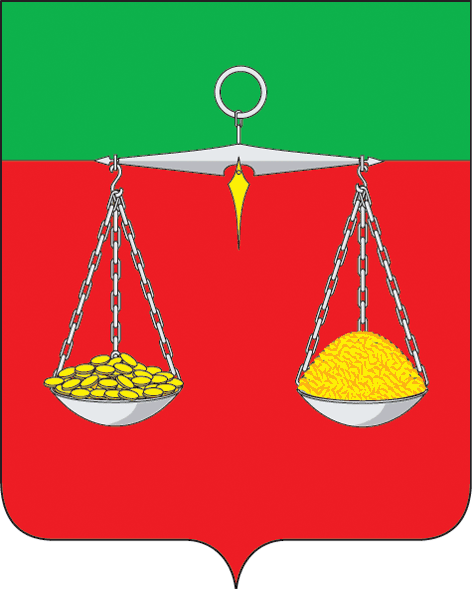 ТАТАРСТАН РЕСПУБЛИКАСЫТЕЛӘЧЕ  МУНИЦИПАЛЬРАЙОНЫ ОЛЫ МИШӘ АВЫЛ БАШКАРМА КОМИТЕТЫ  ҖИТӘКЧЕСЕПарк  ур., 3 нче йорт, Олы  Мишә авылы, 422088                                                          тел.:  (84360) 55-1-45,E-mail: Bms.Tul@tatar.ruОКПО 94318205  ОГРН 1061675010980  ИНН/КПП 1619004468/161901001ОКПО 94318205  ОГРН 1061675010980  ИНН/КПП 1619004468/161901001ОКПО 94318205  ОГРН 1061675010980  ИНН/КПП 1619004468/161901001Об инициировании проведения референдумаВ соответствии со статьей 15 Федерального закона от 12.06.2002 № 67-ФЗ «Об основных гарантиях избирательных прав и права на участие в референдуме граждан Российской Федерации», статьями 22, 56 Федерального закона от 06.10.2003  № 131-ФЗ «Об общих принципах организации местного самоуправления в Российской Федерации», статьёй 18 Закона Республики Татарстан от 23.03.2004 № 23-ЗРТ «О местном референдуме», статьей 10 Устава муниципального образования « Большемешское сельское поселение Тюлячинского муниципального района Республики Татарстан»,ПОСТАНОВЛЯЮ:Инициировать проведение местного референдума по вопросу: «Согласны ли Вы на введение самообложения в 2016 году в сумме 500 рублей с каждого совершеннолетнего жителя, зарегистрированного по месту жительства на территории Большемешского сельского поселения Тюлячинского муниципального района Республики Татарстан, за исключением участников ВОВ и направлением полученных средств на решение вопросов местного значения по выполнению следующих работ:           - содержание дорог в границах населённых пунктов сельского поселения;-  ремонт трасс водоснабжения в населенных пунктах;    -  содержание пожарной машины;-  содержание кладбищ на территории сельского поселения;-  очистка снега.                         «ДА»                                                        «НЕТ».2. Настоящее постановление подлежит обнародованию путем размещения на информационных стендах.                                                                                                          Г.А.МаннаповОб инициировании проведения референдумаВ соответствии со статьей 15 Федерального закона от 12.06.2002 № 67-ФЗ «Об основных гарантиях избирательных прав и права на участие в референдуме граждан Российской Федерации», статьями 22, 56 Федерального закона от 06.10.2003  № 131-ФЗ «Об общих принципах организации местного самоуправления в Российской Федерации», статьёй 18 Закона Республики Татарстан от 23.03.2004 № 23-ЗРТ «О местном референдуме», статьей 10 Устава муниципального образования « Большемешское сельское поселение Тюлячинского муниципального района Республики Татарстан»,ПОСТАНОВЛЯЮ:Инициировать проведение местного референдума по вопросу: «Согласны ли Вы на введение самообложения в 2016 году в сумме 500 рублей с каждого совершеннолетнего жителя, зарегистрированного по месту жительства на территории Большемешского сельского поселения Тюлячинского муниципального района Республики Татарстан, за исключением участников ВОВ и направлением полученных средств на решение вопросов местного значения по выполнению следующих работ:           - содержание дорог в границах населённых пунктов сельского поселения;-  ремонт трасс водоснабжения в населенных пунктах;    -  содержание пожарной машины;-  содержание кладбищ на территории сельского поселения;-  очистка снега.                         «ДА»                                                        «НЕТ».2. Настоящее постановление подлежит обнародованию путем размещения на информационных стендах.                                                                                                          Г.А.МаннаповОб инициировании проведения референдумаВ соответствии со статьей 15 Федерального закона от 12.06.2002 № 67-ФЗ «Об основных гарантиях избирательных прав и права на участие в референдуме граждан Российской Федерации», статьями 22, 56 Федерального закона от 06.10.2003  № 131-ФЗ «Об общих принципах организации местного самоуправления в Российской Федерации», статьёй 18 Закона Республики Татарстан от 23.03.2004 № 23-ЗРТ «О местном референдуме», статьей 10 Устава муниципального образования « Большемешское сельское поселение Тюлячинского муниципального района Республики Татарстан»,ПОСТАНОВЛЯЮ:Инициировать проведение местного референдума по вопросу: «Согласны ли Вы на введение самообложения в 2016 году в сумме 500 рублей с каждого совершеннолетнего жителя, зарегистрированного по месту жительства на территории Большемешского сельского поселения Тюлячинского муниципального района Республики Татарстан, за исключением участников ВОВ и направлением полученных средств на решение вопросов местного значения по выполнению следующих работ:           - содержание дорог в границах населённых пунктов сельского поселения;-  ремонт трасс водоснабжения в населенных пунктах;    -  содержание пожарной машины;-  содержание кладбищ на территории сельского поселения;-  очистка снега.                         «ДА»                                                        «НЕТ».2. Настоящее постановление подлежит обнародованию путем размещения на информационных стендах.                                                                                                          Г.А.Маннапов